Демонстрационная версия.Промежуточный мониторинг.Зоология беспозвоночных.Демонстрационная версия.Промежуточный мониторинг.Зоология беспозвоночных.Демонстрационная версия.Промежуточный мониторинг.Зоология беспозвоночных.Демонстрационная версия.Промежуточный мониторинг.Зоология беспозвоночных.Демонстрационная версия.Промежуточный мониторинг.Зоология беспозвоночных.Демонстрационная версия.Промежуточный мониторинг.Зоология беспозвоночных.Демонстрационная версия.Промежуточный мониторинг.Зоология беспозвоночных.Демонстрационная версия.Промежуточный мониторинг.Зоология беспозвоночных.Демонстрационная версия.Промежуточный мониторинг.Зоология беспозвоночных.№ВопросВопросВарианты ответаВарианты ответаВарианты ответаПравильный ответПравильный ответПравильный ответВыберите один правильный ответ из предложенных:Выберите один правильный ответ из предложенных:Выберите один правильный ответ из предложенных:Выберите один правильный ответ из предложенных:Выберите один правильный ответ из предложенных:Выберите один правильный ответ из предложенных:Выберите один правильный ответ из предложенных:Выберите один правильный ответ из предложенных:Выберите один правильный ответ из предложенных:1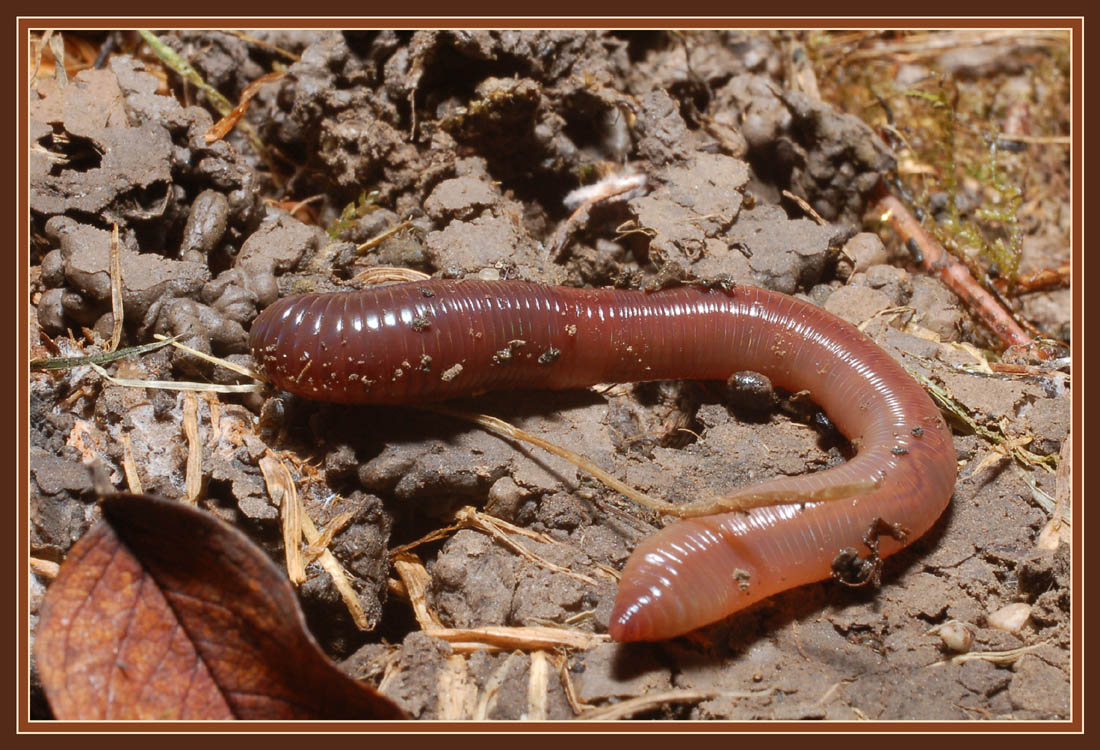 Известковые железы дождевого червя служат дляИзвестковые железы дождевого червя служат для1) формирования скорлупы яйца2) нейтрализации почвенных кислот3) укрепления щетинок4) формирования оболочки кокона1) формирования скорлупы яйца2) нейтрализации почвенных кислот3) укрепления щетинок4) формирования оболочки кокона1) формирования скорлупы яйца2) нейтрализации почвенных кислот3) укрепления щетинок4) формирования оболочки кокона2222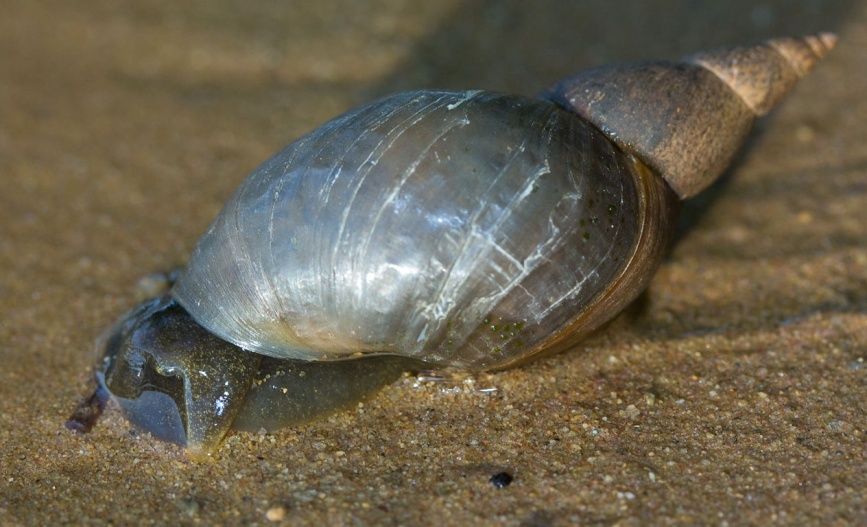 Прудовик, живя в воде, дышитПрудовик, живя в воде, дышит1) трахеями2) кожными жабрами3) легочными мешками и жабрами4) участком мантийной полости, густо снабженным кровеносными сосудами1) трахеями2) кожными жабрами3) легочными мешками и жабрами4) участком мантийной полости, густо снабженным кровеносными сосудами1) трахеями2) кожными жабрами3) легочными мешками и жабрами4) участком мантийной полости, густо снабженным кровеносными сосудами444Выберите все правильные ответы из предложенных:Выберите все правильные ответы из предложенных:Выберите все правильные ответы из предложенных:Выберите все правильные ответы из предложенных:Выберите все правильные ответы из предложенных:Выберите все правильные ответы из предложенных:Выберите все правильные ответы из предложенных:Выберите все правильные ответы из предложенных:Выберите все правильные ответы из предложенных:3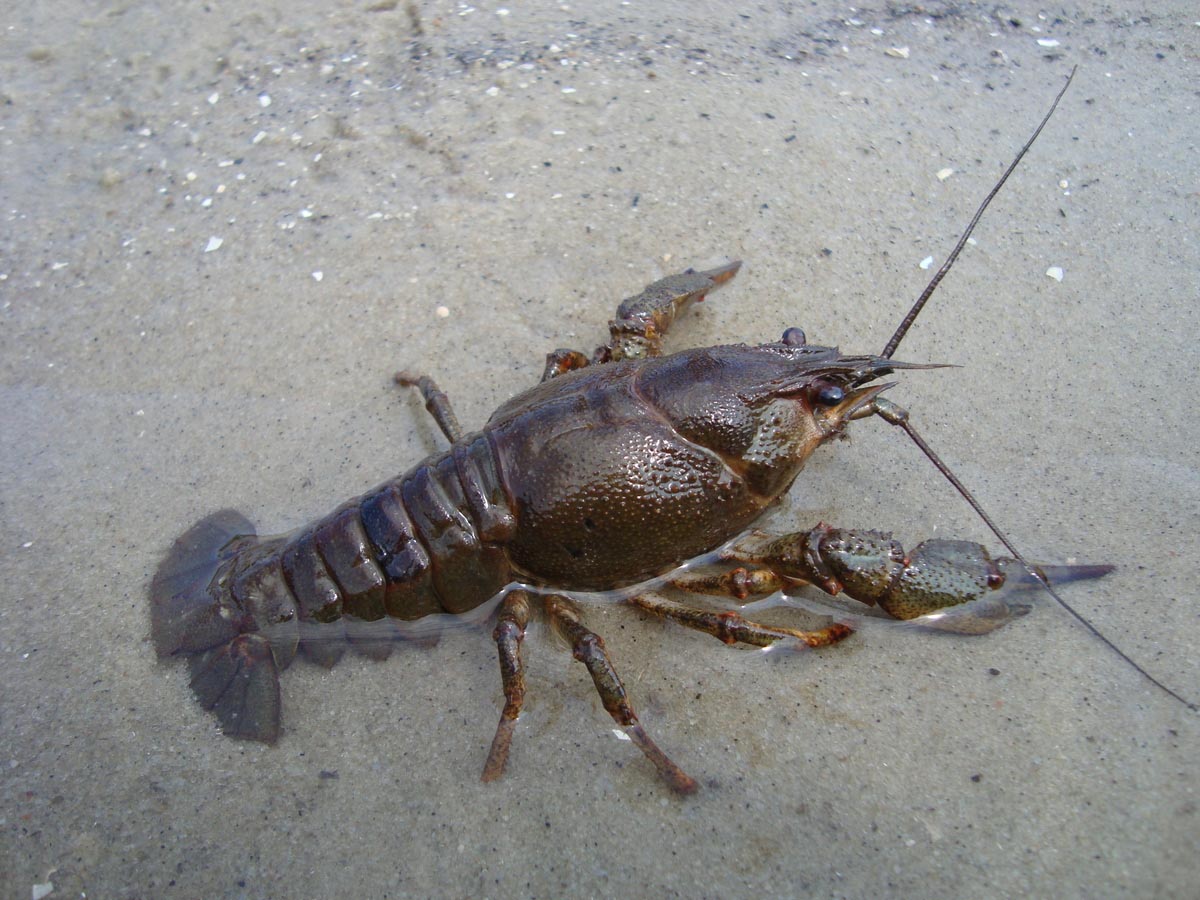 Какой из нижеперечисленных признаков речного рака является отличительным для представителей типа членистоногих.Какой из нижеперечисленных признаков речного рака является отличительным для представителей типа членистоногих.1) две пары усиков2) сложные глаза3) хитиновый покров4) гетерономная сегментация5) пять пар ходильных ног6) членистые конечности1) две пары усиков2) сложные глаза3) хитиновый покров4) гетерономная сегментация5) пять пар ходильных ног6) членистые конечности1) две пары усиков2) сложные глаза3) хитиновый покров4) гетерономная сегментация5) пять пар ходильных ног6) членистые конечности346346346Установите соответствие по таблице:Установите соответствие по таблице:Установите соответствие по таблице:Установите соответствие по таблице:Установите соответствие по таблице:Установите соответствие по таблице:Установите соответствие по таблице:Установите соответствие по таблице:Установите соответствие по таблице:5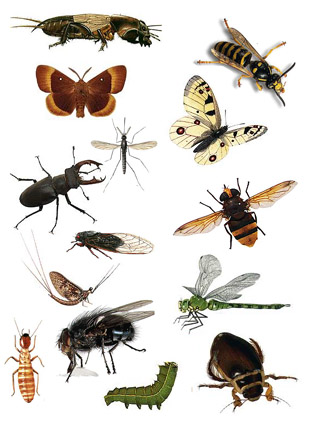 НасекомоеНасекомоеТип развитияТип развития112112112112112112АМедоносная пчелаМедоносная пчела1С полным превращениемС полным превращением112112112112112112БМайский жукМайский жук2С неполным превращениемС неполным превращением112112112112112112ВПерелетная саранчаПерелетная саранча112112112112112112ГРапсовая белянкаРапсовая белянка112112112112112112ДОбыкновенный комарОбыкновенный комар112112112112112112ЕЗелёный кузнечикЗелёный кузнечик1121121121121121126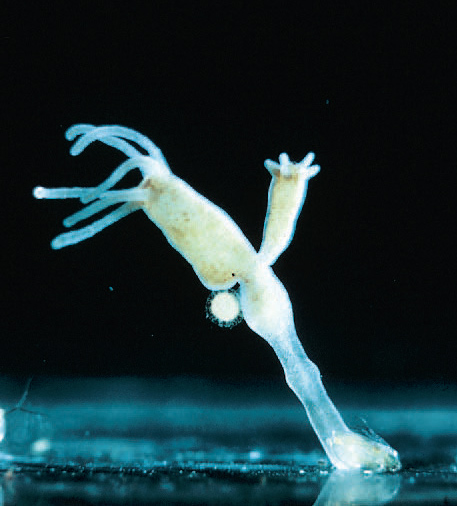 ФункцияТип клетокТип клетокТип клеток313123АПоражение жертвы111эпителиально-мускульныеэпителиально-мускульныеэпителиально-мускульные313123БСпособны к сокращению222интерстициальныеинтерстициальныеинтерстициальные313123ВИмеют чувствительный волосок333стрекательныестрекательныестрекательные313123ГОтвет организма на раздражения313123ДМогут заменить любую клетку тела313123ЕПогибают после выполнения своей функции313123Установите соответствие по рисунку:Установите соответствие по рисунку:Установите соответствие по рисунку:Установите соответствие по рисунку:Установите соответствие по рисунку:Установите соответствие по рисунку:Установите соответствие по рисунку:Установите соответствие по рисунку:Установите соответствие по рисунку:7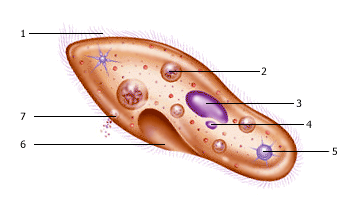 1.1.АМакронуклеусМакронуклеусЖВАДГЕБЖВАДГЕБЖВАДГЕБ2.2.БПорошицаПорошицаЖВАДГЕБЖВАДГЕБЖВАДГЕБ3.3.ВПищеварительная вакуольПищеварительная вакуольЖВАДГЕБЖВАДГЕБЖВАДГЕБ4.4.ГСократительная вакуольСократительная вакуольЖВАДГЕБЖВАДГЕБЖВАДГЕБ55ДМикронуклеусМикронуклеусЖВАДГЕБЖВАДГЕБЖВАДГЕБ66ЕЦитостомЦитостомЖВАДГЕБЖВАДГЕБЖВАДГЕБ77Ж(9х2)+2(9х2)+2ЖВАДГЕБЖВАДГЕБЖВАДГЕБОпределите порядок событий:Определите порядок событий:Определите порядок событий:Определите порядок событий:Определите порядок событий:Определите порядок событий:Определите порядок событий:Определите порядок событий:Определите порядок событий:8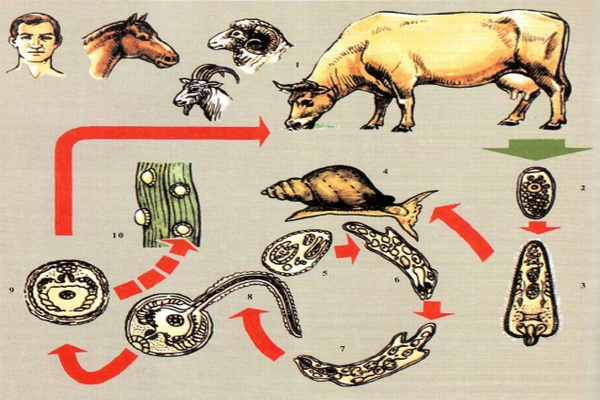 Установите последовательность этапов цикла развития печёночного сосальщика, начиная с оплодотворенного яйца.Установите последовательность этапов цикла развития печёночного сосальщика, начиная с оплодотворенного яйца.Установите последовательность этапов цикла развития печёночного сосальщика, начиная с оплодотворенного яйца.Установите последовательность этапов цикла развития печёночного сосальщика, начиная с оплодотворенного яйца.Установите последовательность этапов цикла развития печёночного сосальщика, начиная с оплодотворенного яйца.Установите последовательность этапов цикла развития печёночного сосальщика, начиная с оплодотворенного яйца.Установите последовательность этапов цикла развития печёночного сосальщика, начиная с оплодотворенного яйца.Установите последовательность этапов цикла развития печёночного сосальщика, начиная с оплодотворенного яйца.АВыведение оплодотворённых яиц из организма червя в кишечник крупного рогатого скота, а затем наружу.Выведение оплодотворённых яиц из организма червя в кишечник крупного рогатого скота, а затем наружу.Выведение оплодотворённых яиц из организма червя в кишечник крупного рогатого скота, а затем наружу.Выведение оплодотворённых яиц из организма червя в кишечник крупного рогатого скота, а затем наружу.Выведение оплодотворённых яиц из организма червя в кишечник крупного рогатого скота, а затем наружу.АДВБЕГАДВБЕГАДВБЕГБВыход церкариев.Выход церкариев.Выход церкариев.Выход церкариев.Выход церкариев.АДВБЕГАДВБЕГАДВБЕГВВнедрение личинок в организм прудовика, рост и размножение личинок в этом организме.Внедрение личинок в организм прудовика, рост и размножение личинок в этом организме.Внедрение личинок в организм прудовика, рост и размножение личинок в этом организме.Внедрение личинок в организм прудовика, рост и размножение личинок в этом организме.Внедрение личинок в организм прудовика, рост и размножение личинок в этом организме.АДВБЕГАДВБЕГАДВБЕГГПопадание цист в кишечник крупного рогатого скота.Попадание цист в кишечник крупного рогатого скота.Попадание цист в кишечник крупного рогатого скота.Попадание цист в кишечник крупного рогатого скота.Попадание цист в кишечник крупного рогатого скота.АДВБЕГАДВБЕГАДВБЕГДВылупление из яиц в воде мирацидиев.Вылупление из яиц в воде мирацидиев.Вылупление из яиц в воде мирацидиев.Вылупление из яиц в воде мирацидиев.Вылупление из яиц в воде мирацидиев.АДВБЕГАДВБЕГАДВБЕГЕПрикрепление личинок к водным растениям и превращение их в цисты.Прикрепление личинок к водным растениям и превращение их в цисты.Прикрепление личинок к водным растениям и превращение их в цисты.Прикрепление личинок к водным растениям и превращение их в цисты.Прикрепление личинок к водным растениям и превращение их в цисты.Прикрепление личинок к водным растениям и превращение их в цисты.9Определите номера неправильных суждений:Определите номера неправильных суждений:Определите номера неправильных суждений:Определите номера неправильных суждений:Определите номера неправильных суждений:Определите номера неправильных суждений:Определите номера неправильных суждений:Определите номера неправильных суждений:1Все представители инфузорий активно передвигаютсяВсе представители инфузорий активно передвигаютсяВсе представители инфузорий активно передвигаютсяВсе представители инфузорий активно передвигаютсяВсе представители инфузорий активно передвигаются1461461462Половые клетки у гидроидных формируются в эктодермеПоловые клетки у гидроидных формируются в эктодермеПоловые клетки у гидроидных формируются в эктодермеПоловые клетки у гидроидных формируются в эктодермеПоловые клетки у гидроидных формируются в эктодерме1461461463Некоторые представители плоских червей могут передвигаться с помощью ресничекНекоторые представители плоских червей могут передвигаться с помощью ресничекНекоторые представители плоских червей могут передвигаться с помощью ресничекНекоторые представители плоских червей могут передвигаться с помощью ресничекНекоторые представители плоских червей могут передвигаться с помощью ресничек1461461464Кольчатые черви имеют незамкнутую кровеносную системуКольчатые черви имеют незамкнутую кровеносную системуКольчатые черви имеют незамкнутую кровеносную системуКольчатые черви имеют незамкнутую кровеносную системуКольчатые черви имеют незамкнутую кровеносную систему1461461465Мокрица живет на суше и дышит жабрамиМокрица живет на суше и дышит жабрамиМокрица живет на суше и дышит жабрамиМокрица живет на суше и дышит жабрамиМокрица живет на суше и дышит жабрами1461461466Паук-крестовик и майский жук имеют по одной паре усиковПаук-крестовик и майский жук имеют по одной паре усиковПаук-крестовик и майский жук имеют по одной паре усиковПаук-крестовик и майский жук имеют по одной паре усиковПаук-крестовик и майский жук имеют по одной паре усиков14614614610Определите номера неправильных суждений:Определите номера неправильных суждений:1Переносчиком возбудителя сонной болезни является навозная муха1342Яд некоторых кубомедуз смертельно опасен для человека1343Заражение человека бычьим цепнем происходит при употреблении сырой воды1344Личинка аскариды способны перемещаться с током крови в мозг человека1345Раньше паутину пауков использовали в медицине 1346Яд пчел используется при приготовлении некоторых мазей134